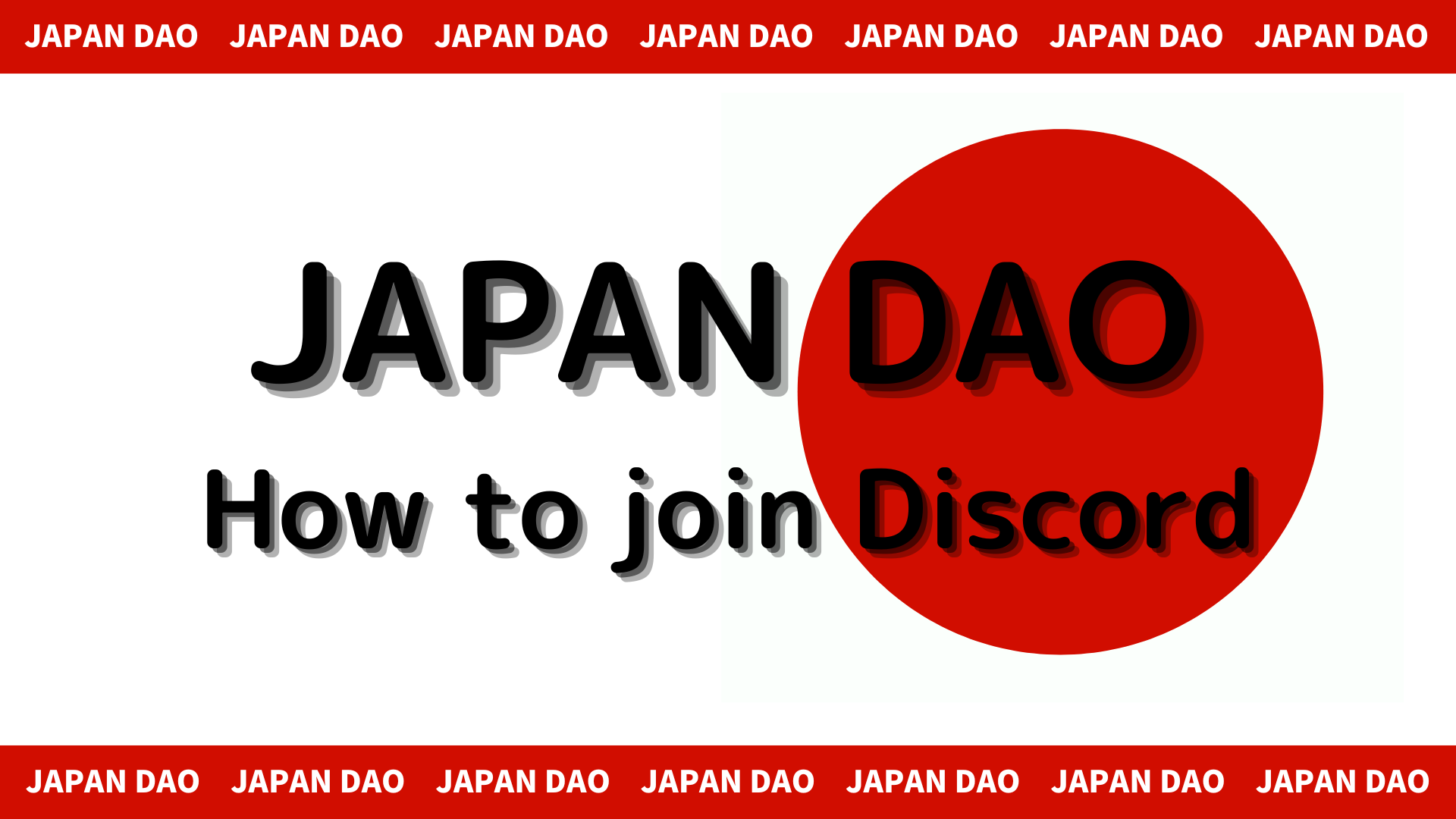 نحوه شرکت در جامعه DAO ژاپن (نحوه شرکت در سرور Discord)در این مجله Smapke ، نحوه شرکت در جامعه DAO ژاپن را معرفی خواهیم کرد!ما از یک ابزار ارتباطی به نام "Discord" برای برقراری ارتباط با کاربران استفاده می کنیم.اکنون ، روش زیر را برای نحوه شرکت در جامعه توضیح خواهم داد.نحوه شرکت در جامعه■ روش مشارکت اختلاف نظردو الگوی نحوه شرکت در Discord وجود دارد.الگوی 1: پیوند دعوت را بچسبانید و شرکت کنیدالگوی 2: از حساب رسمی شرکت کنیدالگوی 1: روش مشارکت اختلاف نظر (خمیر لینک دعوت)1. برنامه Discord را باز کنید2. با دکمه " +" در سمت چپ بالای صفحه ، سرور ایجاد کنید3. روی "شرکت در سرور" در پایین صفحه ضربه بزنید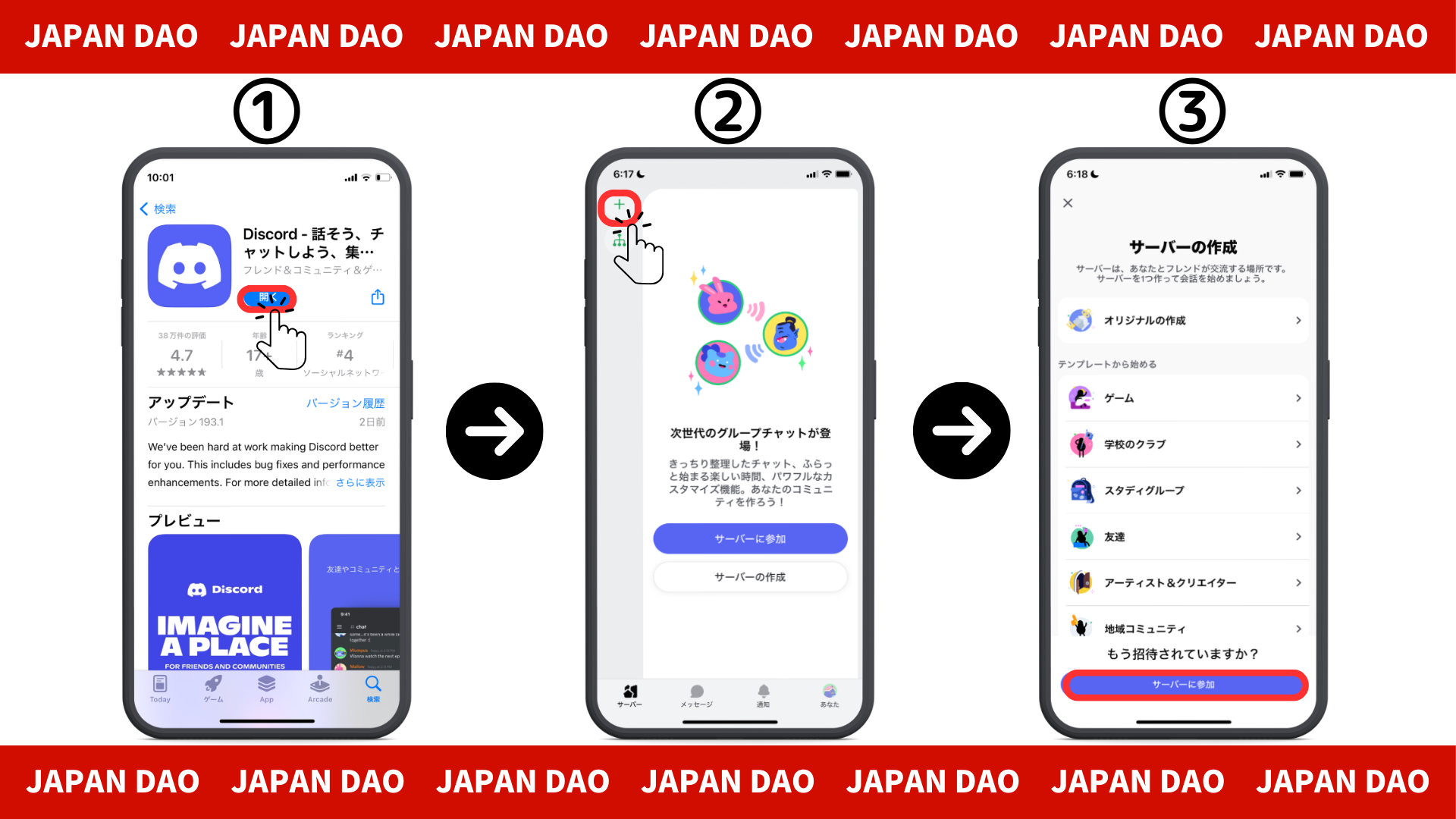 4- URL سرور جامعه را به لینک دعوت بچسبانیدلطفاً URL سرور DAO ژاپن را کپی و چسباندhttps://discord.com/invite/japandao5. روی "دعوت" ضربه بزنید6. ثبت نام کامل روی سرور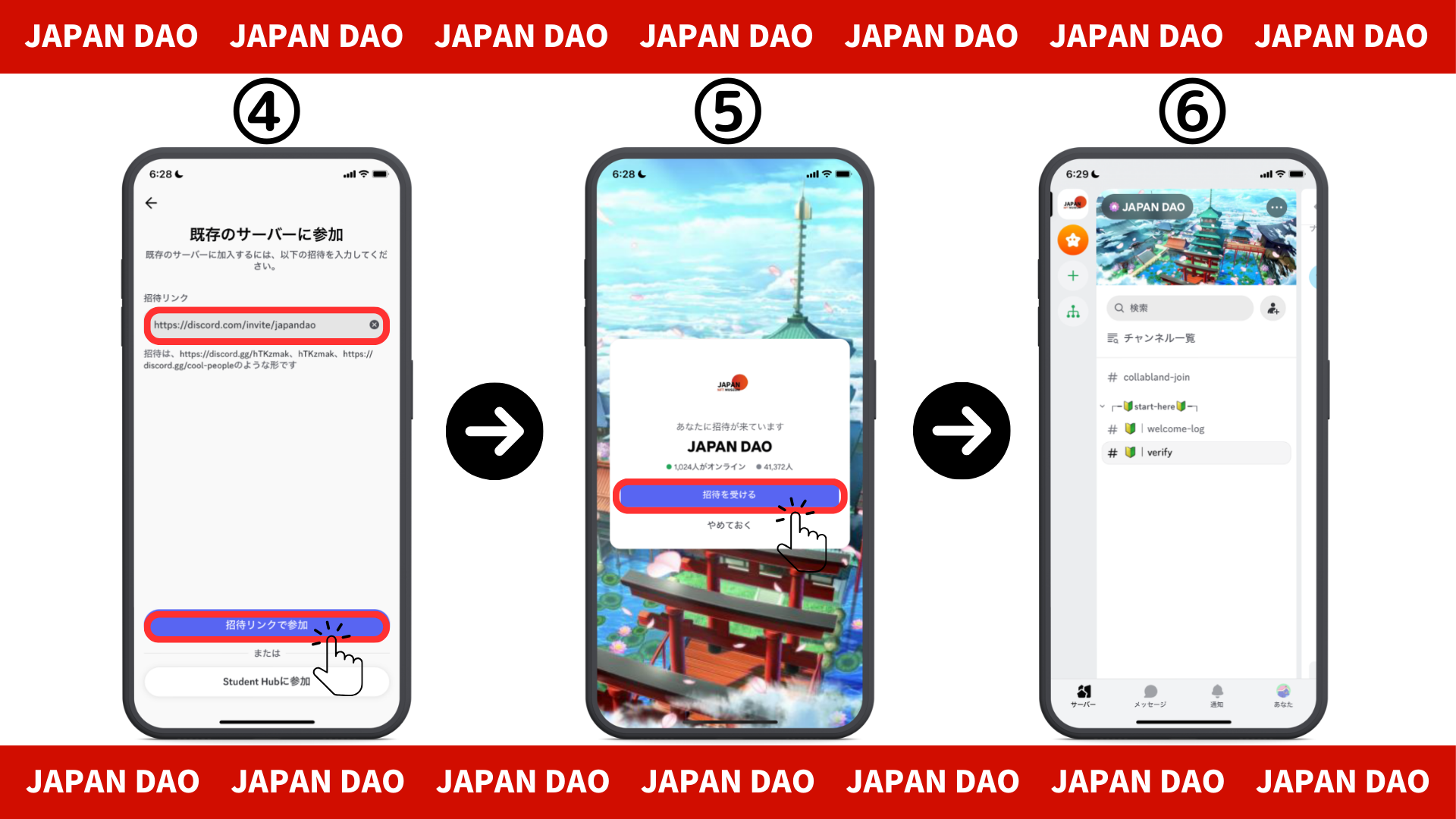 الگوی 2: روش مشارکت اختلاف نظر (از حساب رسمی X)حساب رسمی ژاپن DAO: https: //twitter.com/japannftmuseum1. روی پیوند Discord از حساب رسمی X ضربه بزنید2. روی "دعوت" ضربه بزنید3. ثبت نام کامل روی سرور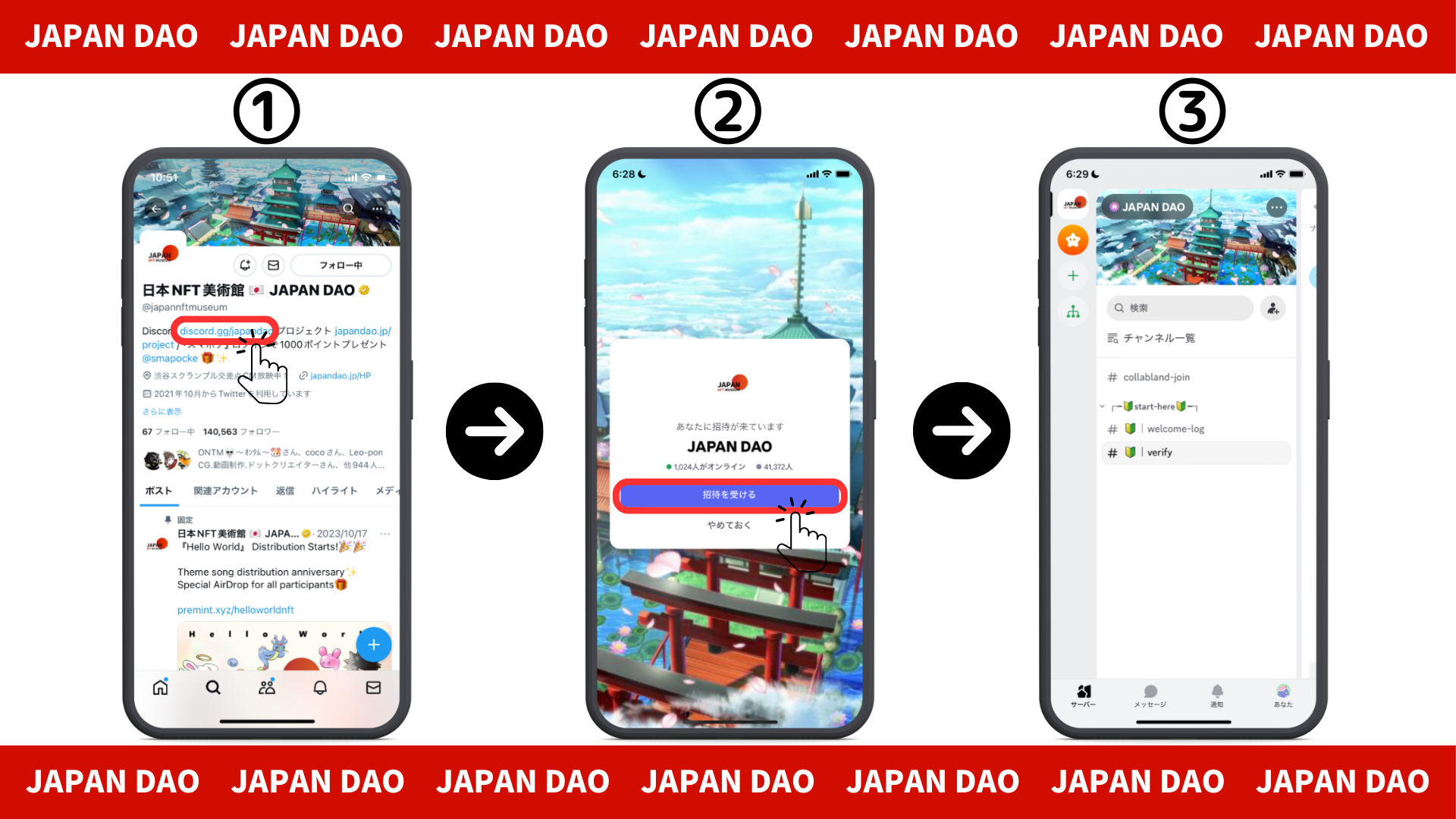 ■ درباره تنظیمات اولیه (احراز هویت ، تنظیمات رول)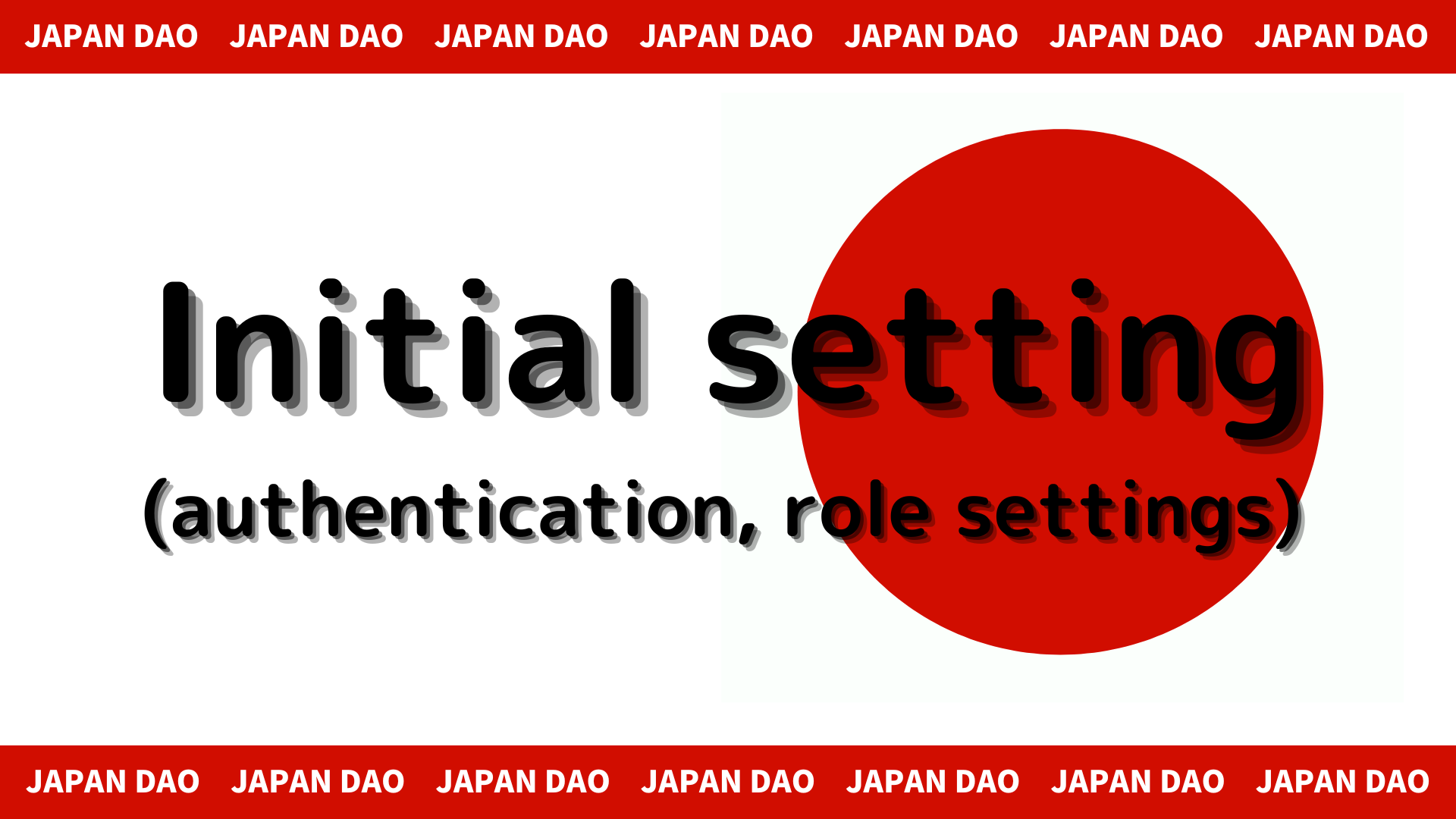 1. ضربه بزنید " # 🔰 | تأیید"2. به پایین صفحه بروید3. قانون سرور را بررسی کنید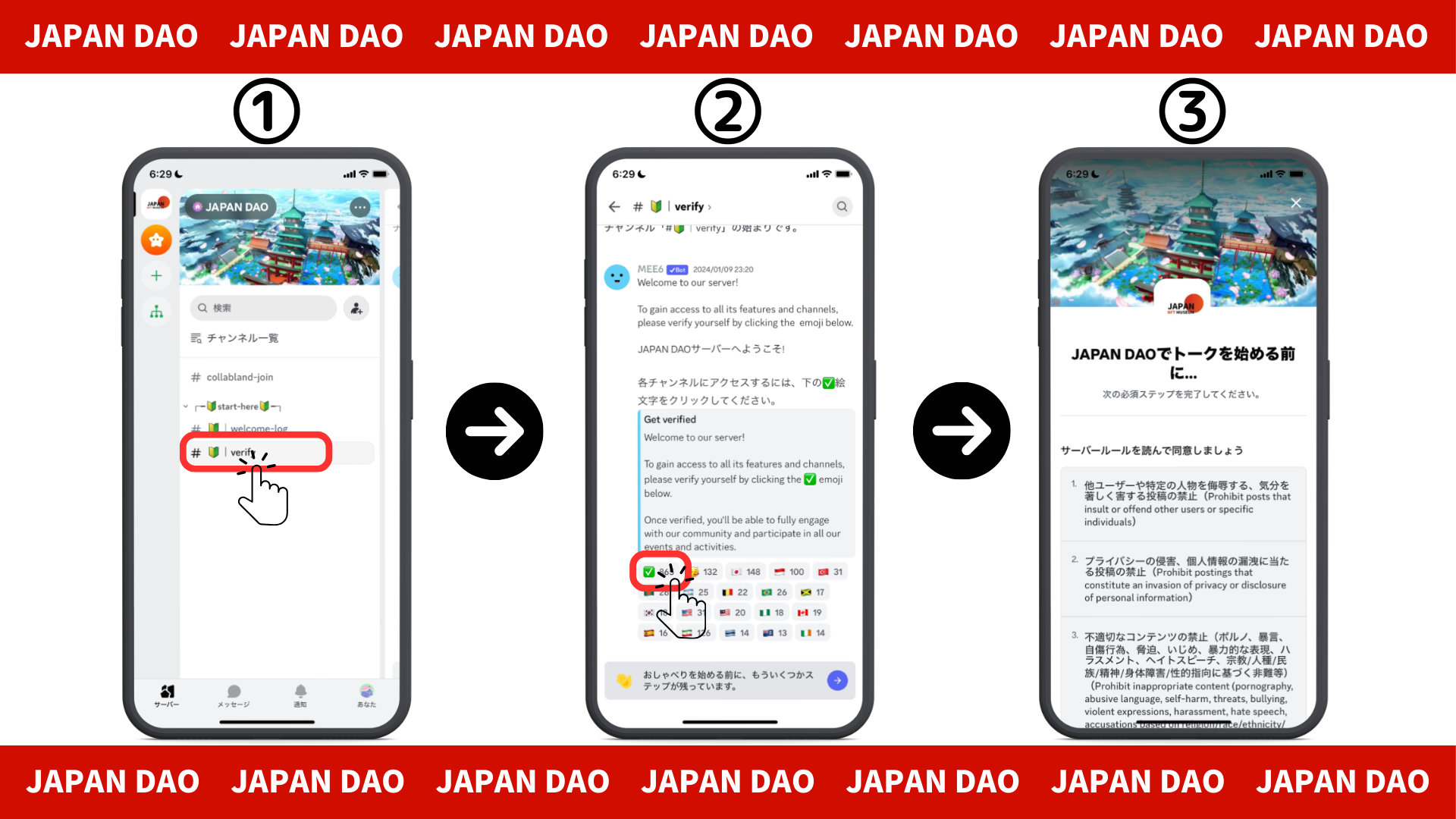 4- قوانین را بخوانید ، بررسی کنید تا با این موضوع موافقت کنید و روی کامل ضربه بزنید5. ضربه بزنید " # 🔰 | مجموعه تنظیم"6. روی شکلک های "🌟" کلیک کنید (Roll Friends Japan Dao)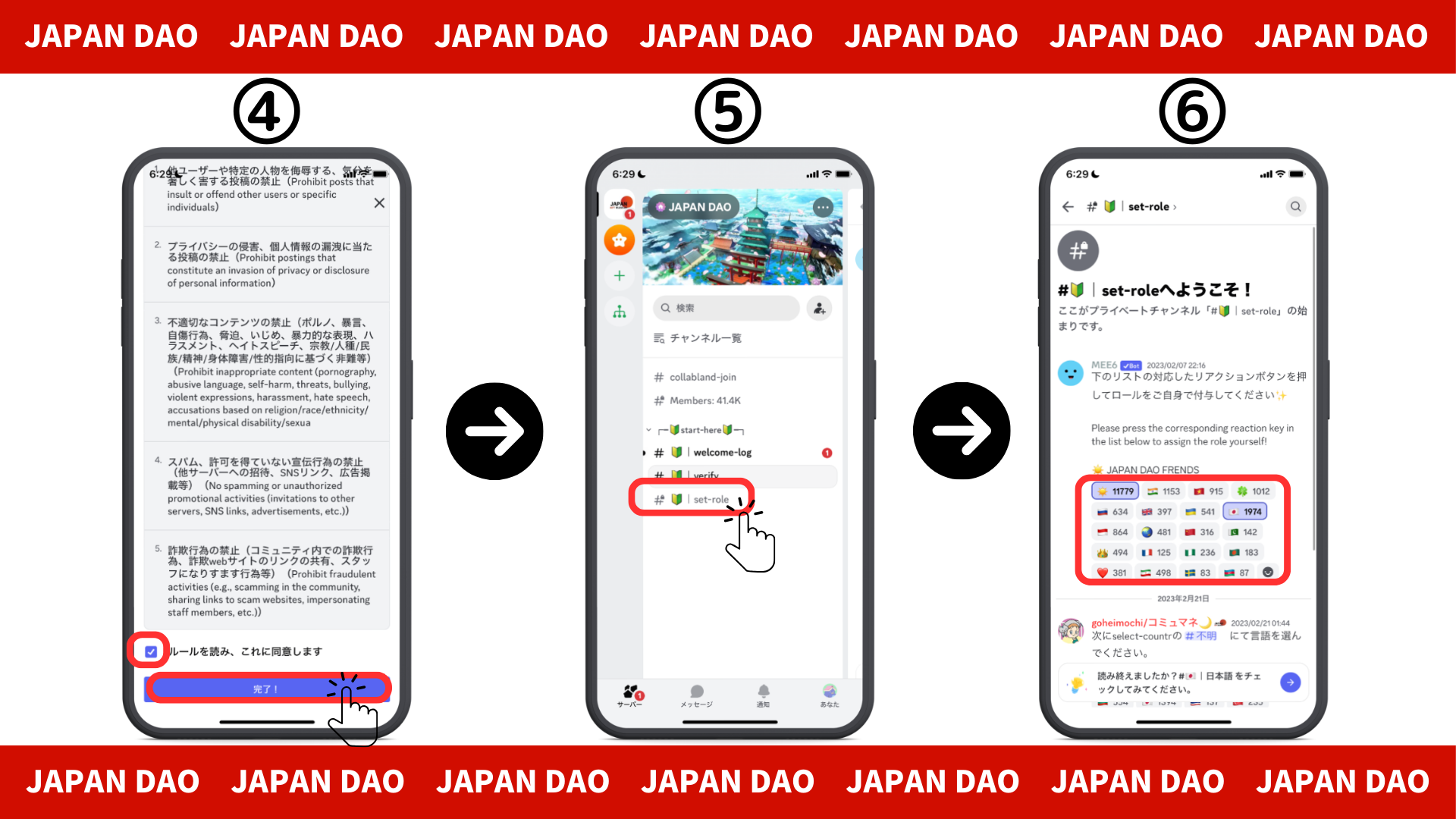 ■ پیام ارسال کنید1. روی کانال زبان خود ضربه بزنید2. روی نماد ایموجی ضربه بزنید3. روی تمبر ضربه بزنید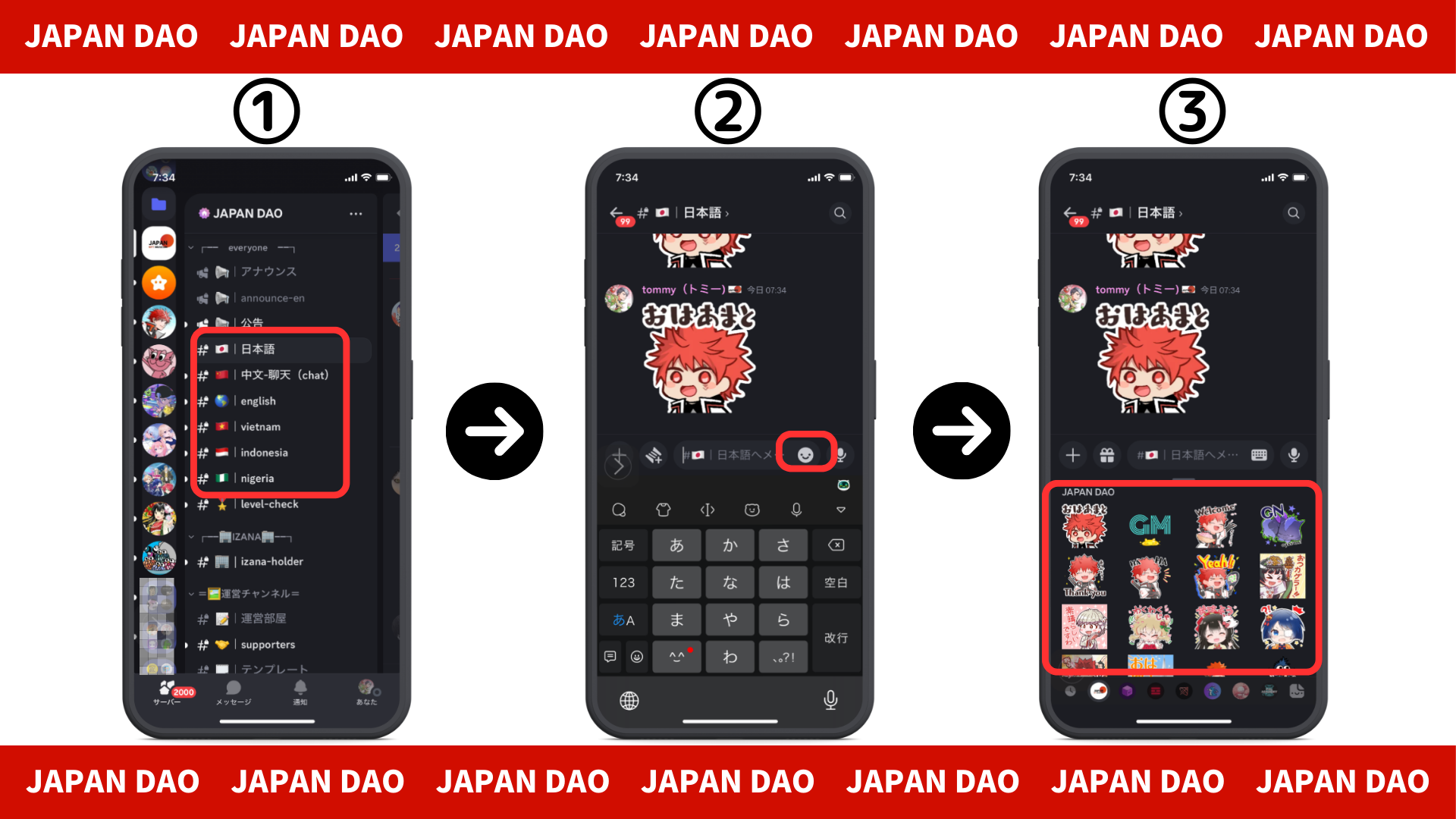 خلاصهآیا به جامعه پیوستید؟اگر در هر کانال زبان تمبر یا سؤال دارید ، لطفاً این کار را انجام دهید.اعضا پاسخ خواهند داد ، بنابراین لطفاً بیشتر و بیشتر به ما بپیوندید!!ژاپن DAO در اسرع وقت به ارائه اطلاعات جدید به کاربران ادامه خواهد داد.اگر به DAO ژاپن علاقه دارید ، لطفاً حساب رسمی X را با "مجله ژاپن دائو" دنبال کنید.حساب X رسمی: https: //twitter.com/japannftmuseumاختلاف نظر رسمی: https://discord.com/invite/japandaoنظرات کارگردان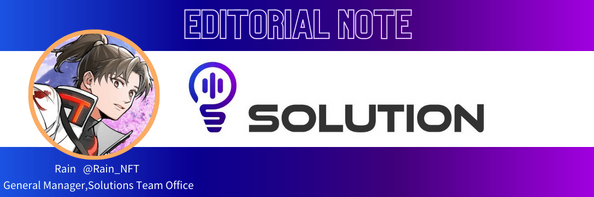 ژاپن دائو یک مأموریت باشکوه برای احیای ژاپن با NFT دارد!فرهنگ مانگا و انیمه ای که ژاپن در المپیک توکیو به آن افتخار می کند با NFT سازگار است و این فقط ایده خوبی است که NFT سازندگان و پروژه های محبوب را نگه دارید.و با DAO ، اثر هم افزایی هم گسترش و هم میزان گرما و هم هیجان جهان را دارد!به هر معنی ، بیایید رستاخیز ژاپن را با ژاپن دائو درک کنیم!